Friday, March 14 2014 BOV Meeting, Room 2315, Lincoln Hall1430		Call to Order 				Dr. Brenda Roth, Designated Federal 	Officer (DFO) and Deputy Vice President for Academic Affairs1430-1435	Administrative Notes				Dr. Brenda Roth(DFO comments/overview of agenda,	General Lloyd Newton, USAF (Retired),approval of last meeting’s minutes) 	BOV Chair1435-1450	Remarks 					Major General Gregg F. Martin, Ph.D. 								14th President, NDU1450-1520	NDU’s Joint Education Transformation 	Dr. John Yaeger, Provost, NDUInitiative1520-1605	Question and Answer Period 	 		Board Members1605-1620	Public Comment Period 			1620-1635	Closing Remarks 				Major General Martin General (Ret.) Newton 1635		Meeting Adjourns				Dr. Roth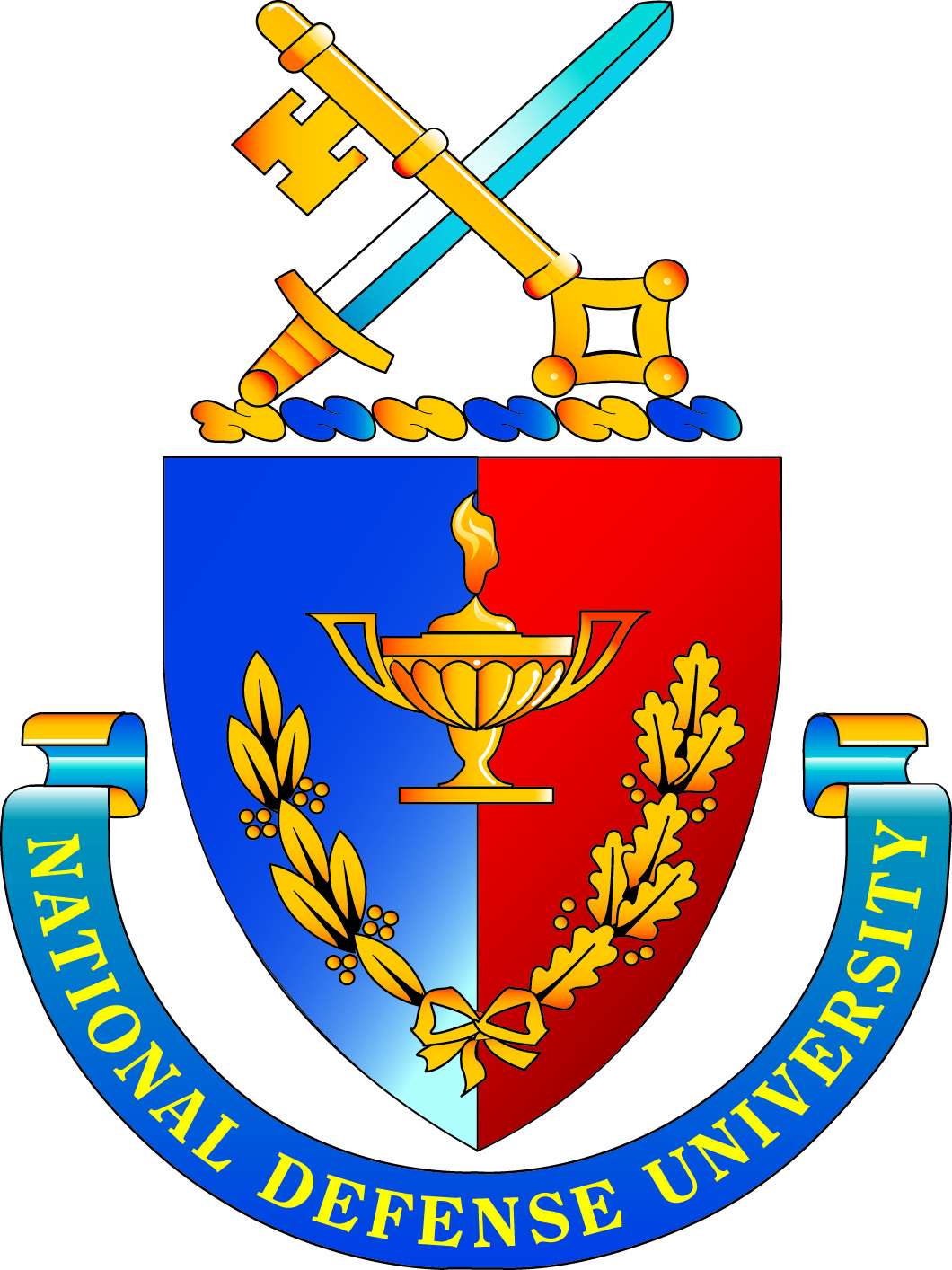 National Defense UniversityBoard of Visitors Meeting14 March 2014                              AGENDA